Publicado en Barcelona - Bristol el 09/01/2019 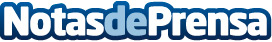 Tap Tap Tales y Aardman presentan 'La Oveja Shaun - Entrena tu mente'El estudio Aardman –creador entre otras de la mundialmente famosa serie de animación La oveja Shaun – y Tap Tap Tales – desarrollador de apps especializadas en contenidos educativos y de entretenimiento – han anunciado hoy la salida del nuevo título La Oveja Shaun - Entrena tu mente, una app interactiva que permite que toda la familia aprenda divirtiéndose. La nueva app, protagonizada por la mundialmente famosa oveja Shaun, está pensada para desarrollar las capacidades cognitivas mediante el juegoDatos de contacto:Xavier Prats GarciaSales Manager935511492Nota de prensa publicada en: https://www.notasdeprensa.es/tap-tap-tales-y-aardman-presentan-la-oveja Categorias: Internacional Nacional Imágen y sonido Telecomunicaciones Educación Juegos Televisión y Radio Entretenimiento Emprendedores Ocio para niños Dispositivos móviles http://www.notasdeprensa.es